ATIVIDADESVamos compor e decompor os numerais na atividade a seguir: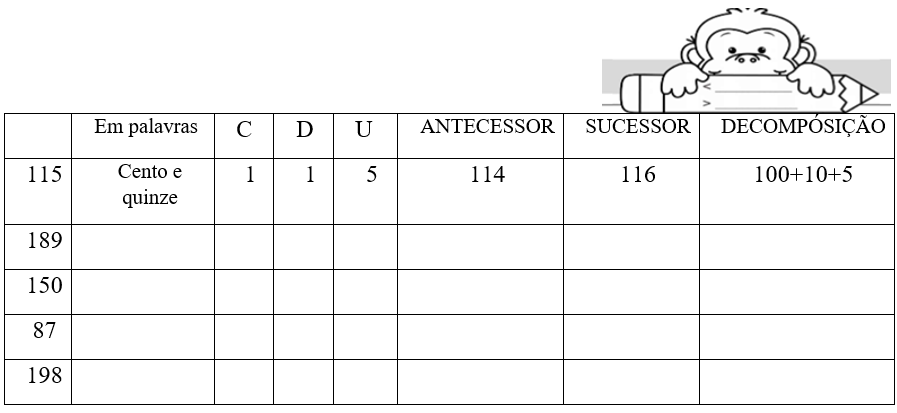 Escreva o nome das crianças de acordo com os números pensados: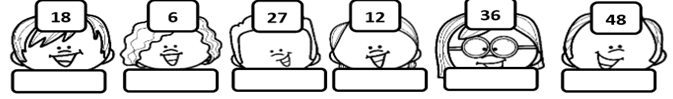 Marta penso o numeral que equivale a uma dúzia.O numeral de marcos é uma dezena e oito unidades.Carlos pensou no numeral maior.Miriam pensou no numeral par, terminado com 6.Meia dúzia é a Adriana.O número do Guilherme não é par e equivale a 2 dezenas e 7 unidades.Disponível em: https://alfakids.org/atividades-de-matematica-descobrindo-os-numeros/Acesso em 28 de abr. de 2020. Vamos exercitar os agrupamentos e descobrir o numeral: 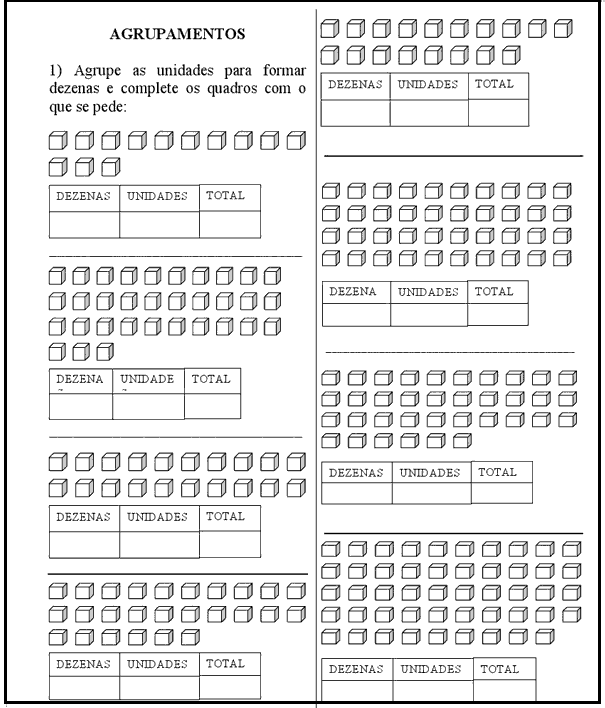   Disponível em: https://www.educacaoetransformacao.com.br/atividades-de-matematica-dezena-e-unidade/atividades-matematica-1-ano-dezena-unidade-7/ Acesso em 28 de abr. de 2020. Decomponha os números. Observe o exemplo:Disponível em: https://novaescola.org.br/plano-de-aula/537/composicao-e-decomposicao-de-numeros acesso em 28 de abr. 2020.Você consegue compor a quantidade relativa a soma dos valores a seguir? Vamos tentar?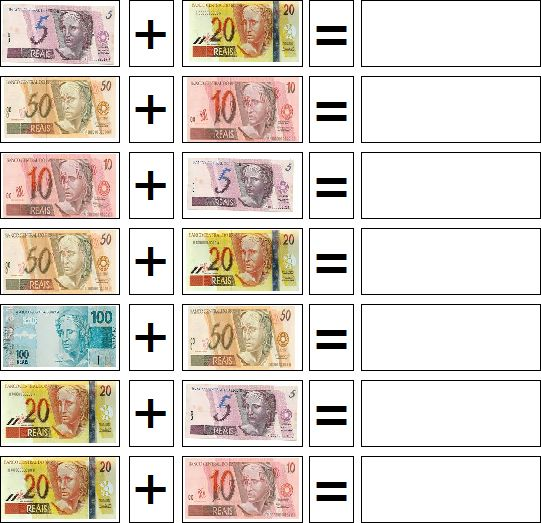  Disponível em https://br.pinterest.com/pin/786581891148953079/ Acesso em 28 de abr. 2020.Descubra os numerais que estão faltando e complete: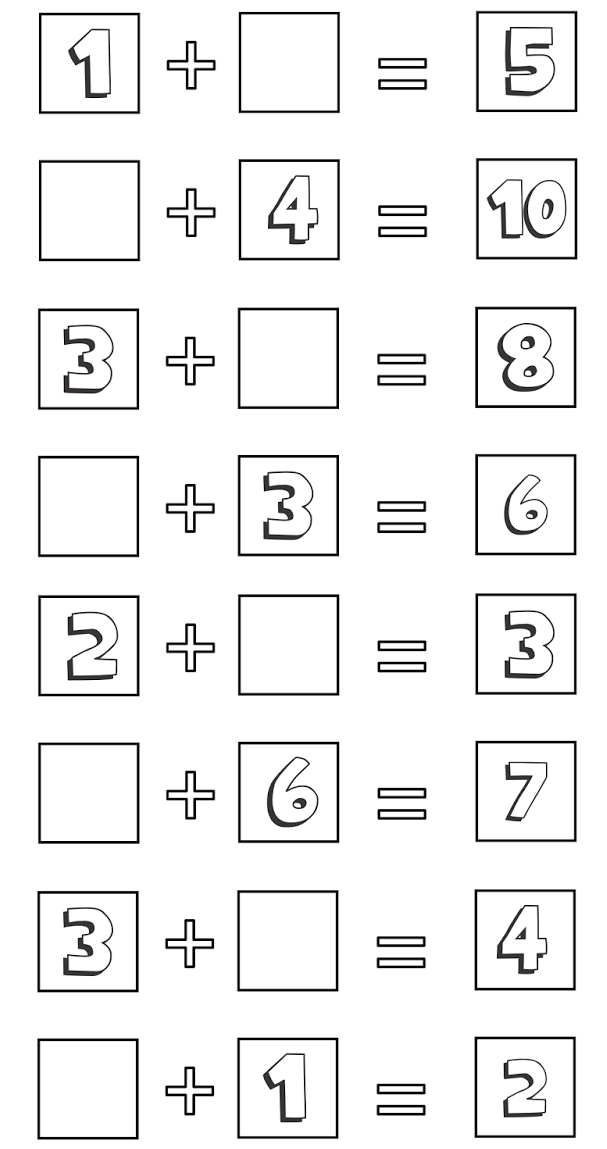 MATEMÁTICA – 2º ANO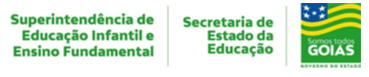 2ª QUINZENA - 2º CORTETema/ Conhecimento:  Sistema de numeração decimal; Contagem, estimativa e agrupamentos de números naturais em ordem crescente e decrescente até 199 unidades; Composição e decomposição de números naturais (até 199 unidades)Tema/ Conhecimento:  Sistema de numeração decimal; Contagem, estimativa e agrupamentos de números naturais em ordem crescente e decrescente até 199 unidades; Composição e decomposição de números naturais (até 199 unidades)Tema/ Conhecimento:  Sistema de numeração decimal; Contagem, estimativa e agrupamentos de números naturais em ordem crescente e decrescente até 199 unidades; Composição e decomposição de números naturais (até 199 unidades)Habilidades: (EF02MA04-A) Identificar diferentes formas de decompor um número por adições, utilizando materiais manipuláveis, como fichas numéricas ou jogos e/ou sistema monetário representando uma quantia com cédulas diversas; (EF02MA05-D) Construir fatos básicos da adição e subtração com números menores que 10, como 5 + 2 = 7 e 7 - 2 = 5 e utilizá-los no cálculo mental ou escrito em situações diversas: contagem de pontos em jogos de arremesso, atividades com calculadora e regularidades em resultados de operações.Habilidades: (EF02MA04-A) Identificar diferentes formas de decompor um número por adições, utilizando materiais manipuláveis, como fichas numéricas ou jogos e/ou sistema monetário representando uma quantia com cédulas diversas; (EF02MA05-D) Construir fatos básicos da adição e subtração com números menores que 10, como 5 + 2 = 7 e 7 - 2 = 5 e utilizá-los no cálculo mental ou escrito em situações diversas: contagem de pontos em jogos de arremesso, atividades com calculadora e regularidades em resultados de operações.Habilidades: (EF02MA04-A) Identificar diferentes formas de decompor um número por adições, utilizando materiais manipuláveis, como fichas numéricas ou jogos e/ou sistema monetário representando uma quantia com cédulas diversas; (EF02MA05-D) Construir fatos básicos da adição e subtração com números menores que 10, como 5 + 2 = 7 e 7 - 2 = 5 e utilizá-los no cálculo mental ou escrito em situações diversas: contagem de pontos em jogos de arremesso, atividades com calculadora e regularidades em resultados de operações.NOME:NOME:DATA: UNIDADE ESCOLAR:UNIDADE ESCOLAR:UNIDADE ESCOLAR:195 = ___________________________g)177 = ___________________________131 = ___________________________h) 110 = ___________________________143 = ___________________________i) 109 = ___________________________140 = ___________________________j) 199 = ___________________________138 = ___________________________k) 170 = ___________________________104 = ___________________________l) 101 = ___________________________